 Colegio Santa María de Maipú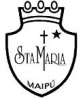 Departamento de Religión y Filosofía GUIA 8 DE AUTOAPRENDIZAJE   DE RELIGION TERCERO  MEDIOPRIMER TRIMESTRENombre______________________________________ Curso: III medio ___           Fecha:__________                                                                               Unidad 2. Las principales religiones del mundo: Budismo e HinduismoDesde los principios de la historia de la humanidad, los seres humanos han buscado el contacto con el más allá, con lo trascendente, con lo sagrado. Esta relación se ha establecido de múltiples formas, desde las formas más básicas de magia y superstición, hasta las religiones más complejas. Múltiples religiones y creencias, rituales muy variados y diversos tipos de templos o lugares de culto pueblan nuestro planeta. Las religiones marcan no solo la mentalidad de las civilizaciones sino los aspectos más cotidianos de la vida diaria. Entre este mosaico de religiones, varias atraen a grandes grupos humanos (el cristianismo, el islamismo, el hinduismo, el  judaísmo, el budismo, el confucianismo, el taoísmo y el sintoísmo) y agrupan a la mayor parte de la humanidad.A partir del contenido de las religiones explicado por la profesora en el siguiente link https://youtu.be/gMuUgNe5_h0I.- Completa el siguiente cuadro resumen II.- Completa el siguiente cuadro resumen Aspecto Conceptos o categorías Descripción de cada una Origen del budismo  Fecha Siglo VI acLugar geográfico Asia Circunstancias Con siddharta gautama Buda Nacimiento	560 acPrimer hijo rahulaMuerte 483 ac4 nobles verdades 1.- sufriento 1.- sufriento 2.- origen del sufrimiento es el deseo2.- origen del sufrimiento es el deseo3.- cesacion del deseo es la felicidad 3.- cesacion del deseo es la felicidad 4.- la verdad del sendero 4.- la verdad del sendero Creencias Karma La acumulación de actos y sus consecuenciasNirvana El camino a la iluminacion Reencarnación Pasar de un cuerpo a otro Libro SagradoNo tiene Monasterio Pagodas Aspecto Conceptos o categorías Descripción de cada una Origen del hinduismo Fecha 1750 ac Lugar geográfico India Circunstancias Pueblos del Indo Dios Brahma Creencias Samsara Es el ciclo de la vida Karma Acummulación de los actos y sus efectos MoshkaLiberación del espíritu Libro Sagrado Vedas Texto sagrado del hinduismo Lugar Sagrado Rio Ganges Practicas religiosas1.- acción 2.- devoción3.- sabiduría4.- control  2.- peregrinaje 